ООД лепка « Печенье для Маши»Задачи:Вызывать у детей интерес к лепкеРазвивать творческие способности детейРазвивать чувство сопереживания, готовности помочьРазвивать умение отламывать кусочки пластилина от большого кускаУчить раскатывать и сгибать пластилинРазвивать связную речь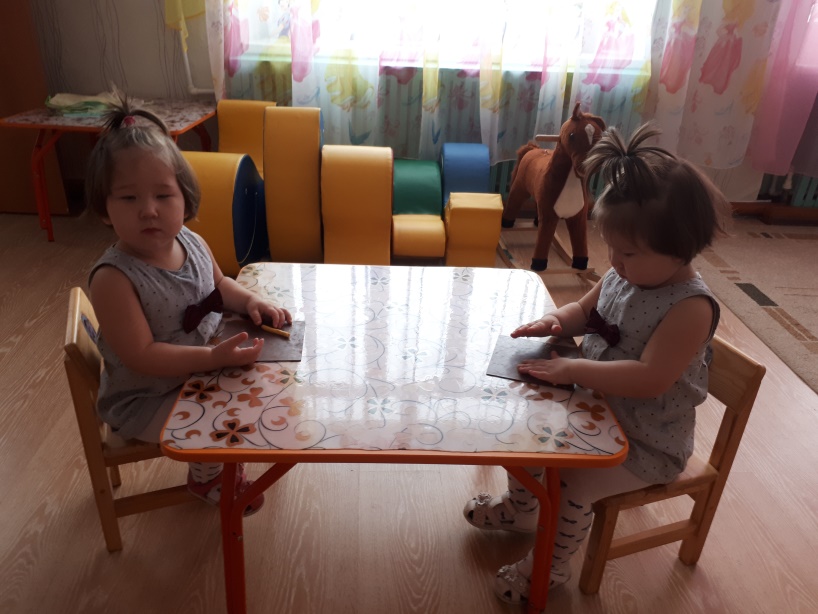 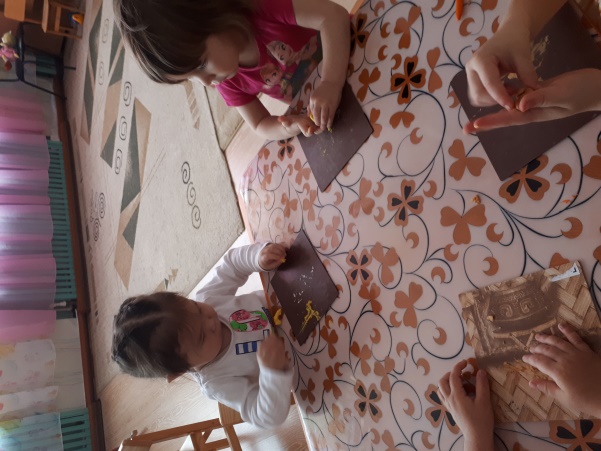 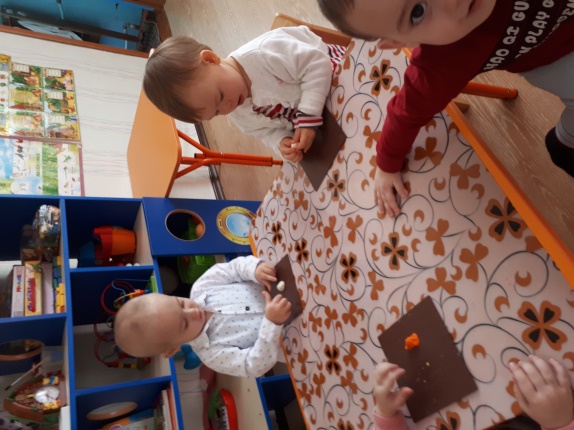 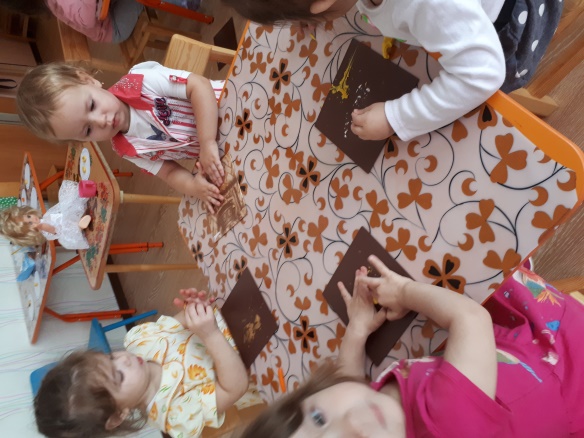 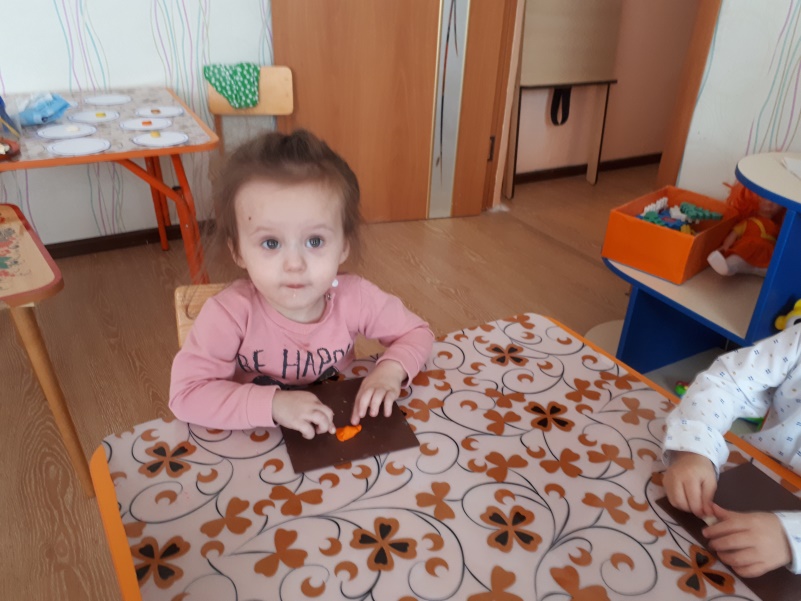 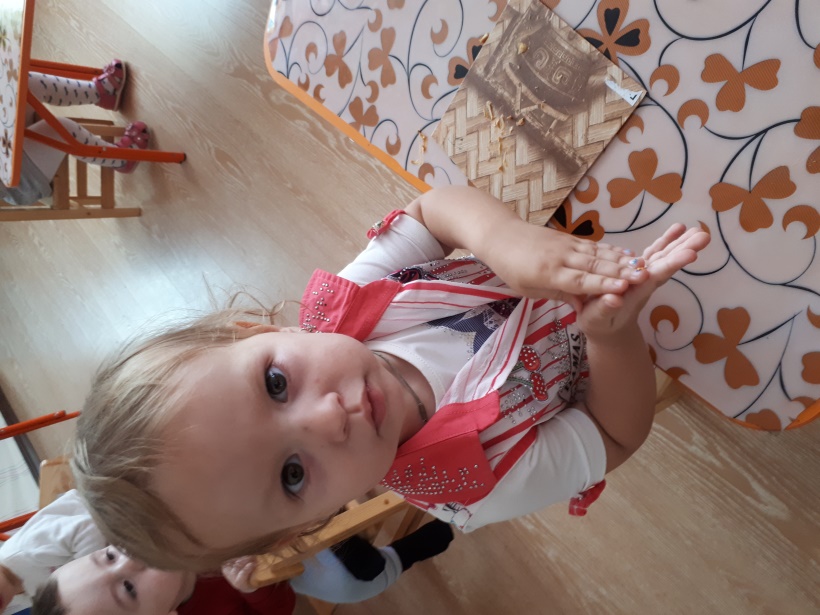 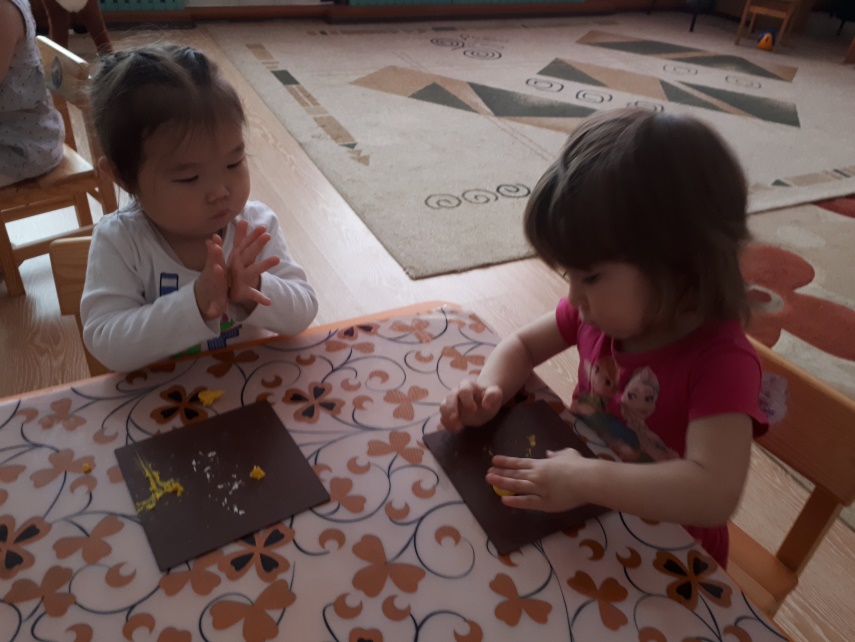 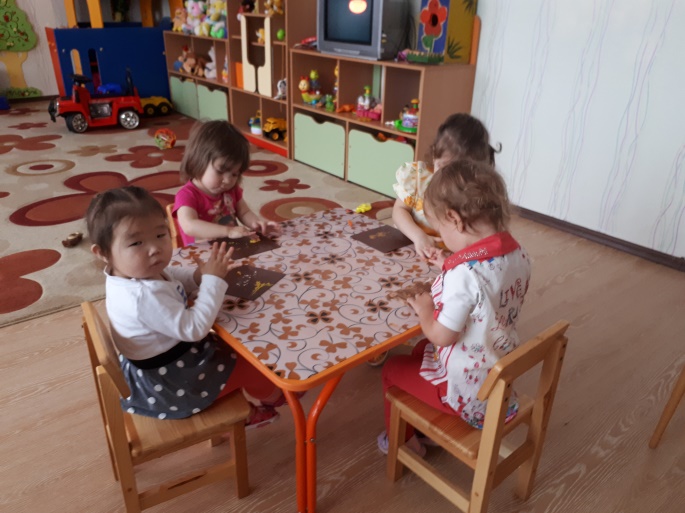 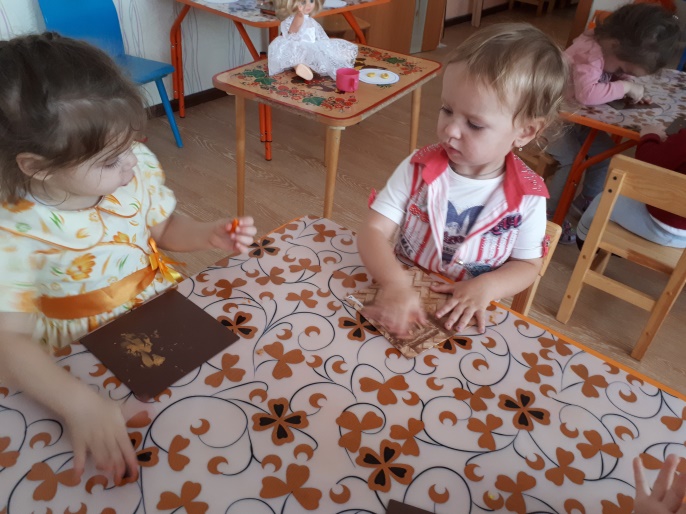 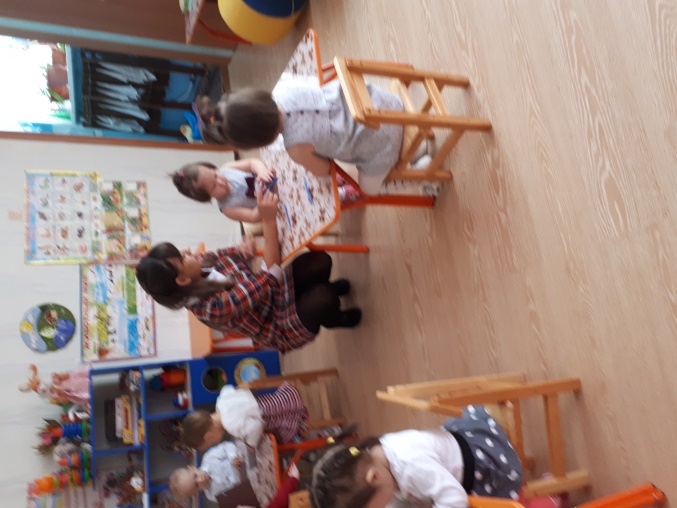 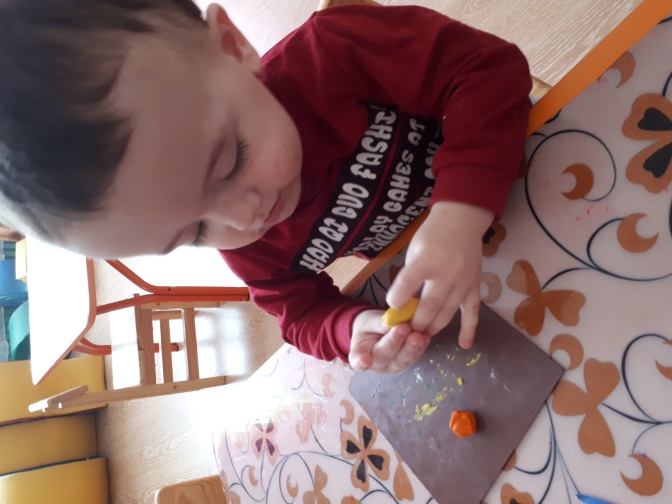 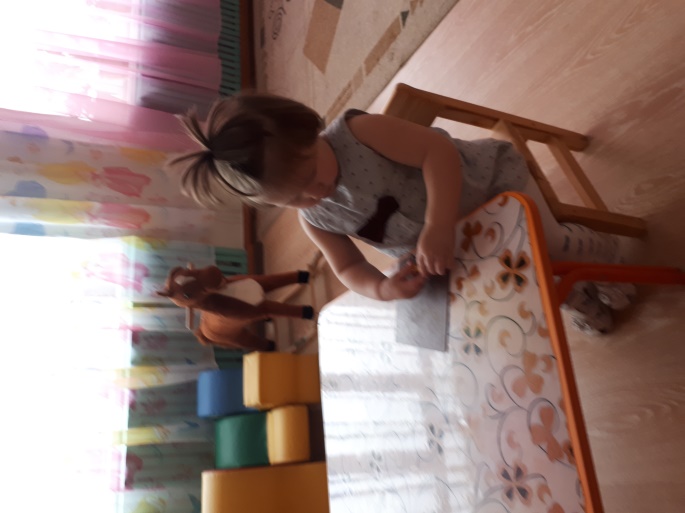 